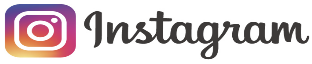 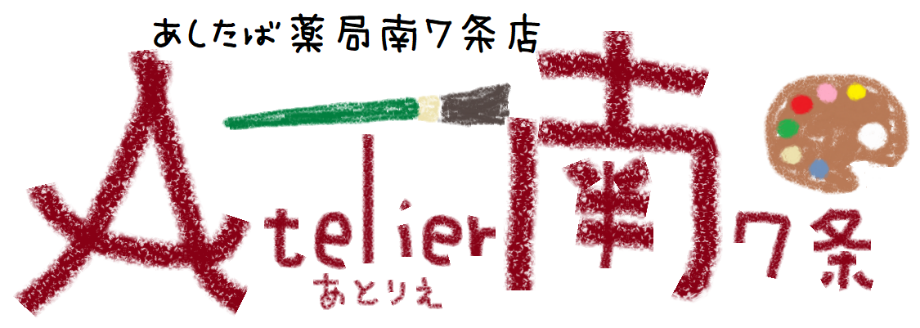 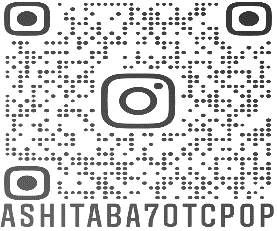 レモンと乳酸菌の水分補給ゼリー・アクアソリタゼリー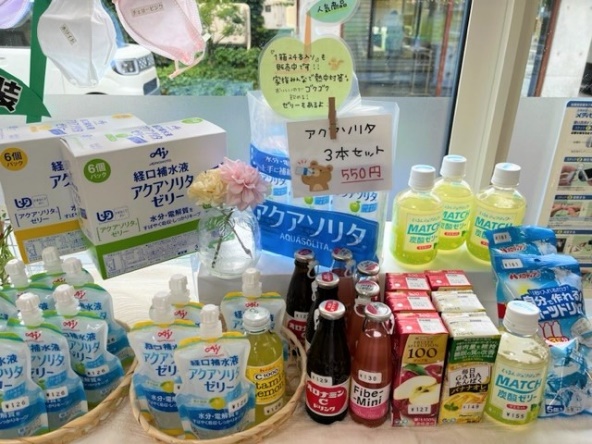 脱水症対策にお勧めの経口補水液。もうテレビなどでよく耳にしているため、ご存じの方も多いと思います。箱ごとお買い求めいただく方が多く定価よりお安く販売しています。外出時には、カバンに入れて持ち歩きしやすいと人気なのがゼリータイプ。甘さが苦手な方はレモンと乳酸菌の水分補給ゼリーをお勧めしています。アクアソリタゼリーはりんご風味とゆず風味があり、低カロリーでとても美味しく脱水対策ができます。メロディアン　自分で作れるスポーツドリンク昨年も人気があったコーヒーミルクのようなポーションタイプの容器に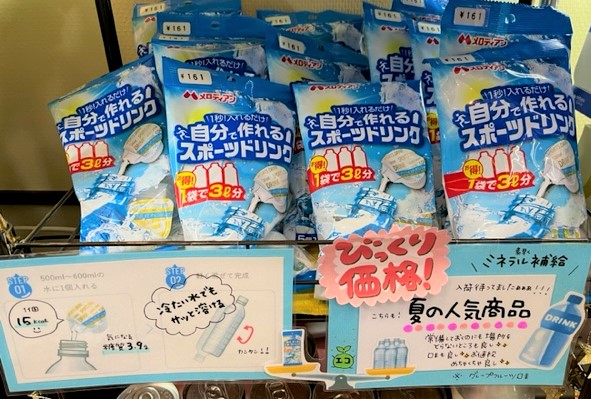 入った濃縮スポーツドリンクです。１つを500ｍLの水に薄めるだけで簡単に作れ、溶け残しがなく、とにかく経済的でご自宅に持ち帰りやすい。1袋5個入りで161円！！3リットルのスポーツドリンクが作れます！スタッフもリピートするほど、味が美味しくて、大変お勧め商品です♪ロカボファームビスケットパッケージがナチュラルで可愛いロカボマークが付いたお菓子。ココア・豆乳・紅茶味の3種類。新発売でノンフライスナックのコンソメ・ブラックペッパー味が新登場します。ロカボは、適正な糖質摂取を心がけることで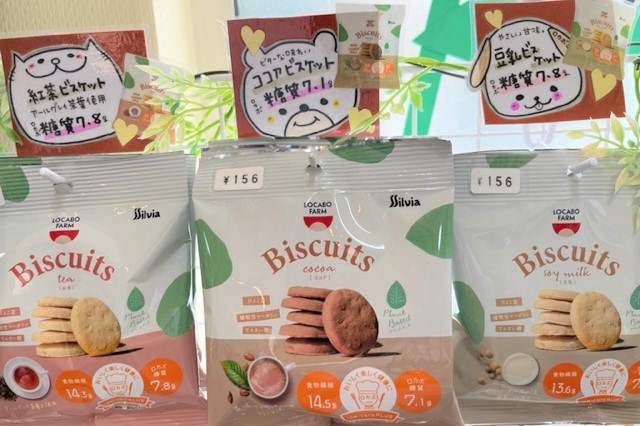 血糖上昇を抑えることができます。ダイエットにも効果的です♪ニッポンエール　グミシリーズ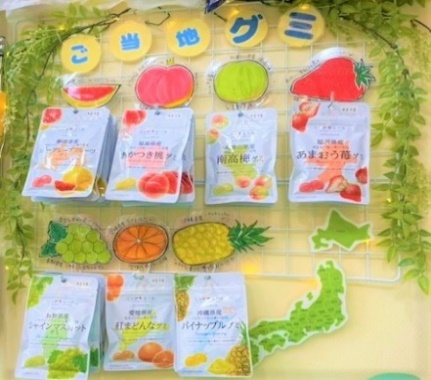 ルビーグレープフルーツ、あかつき桃、南高梅、あまおう苺、紅まどんな、シャインマスカット、沖縄パイナップル♪どれから食べようか迷ってしまいます。全国各地のご当地果物グミぜひどうぞ！お子様連れでご利用の方にプレゼント！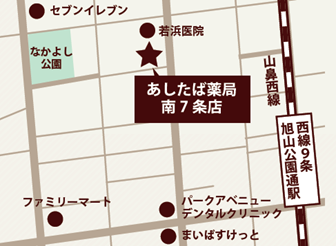 お子様連れで当薬局をご利用のお客様へ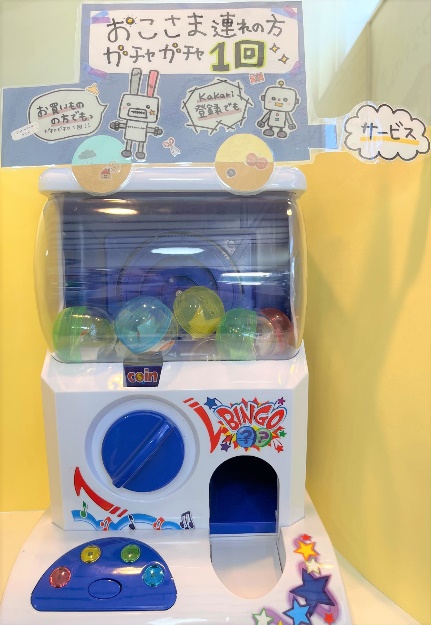 ガチャガチャ1回サービス！（お買い物だけでもOKです）お薬手帳アプリ「Kakari」をご登録いただきお楽しみ下さい!プレゼントは3等賞までお選びいただけます♪はずれ無しです(^^)/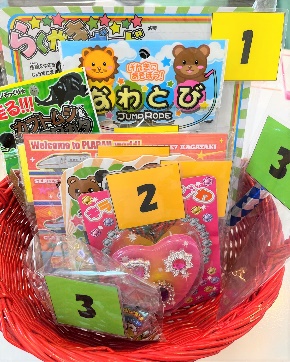 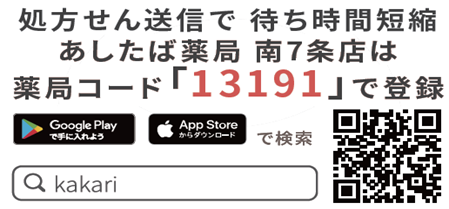 